Year 4 Autumn 2022Welcome back! We have lots of things to look forward to this term . . .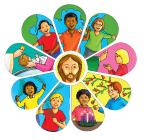 COME AND SEE People (Family): the family of God in ScriptureCalled (Belonging): Confirmation: a call to witness JudaismGift (Loving): God’s gift of love & friendship in JesusHow to help at home: Discuss how different families are made up and look for different groupings in the media. Take your child to Mass as much as possible, so they become familiar with the structure of the Mass for their First Holy Communions.  ENGLISH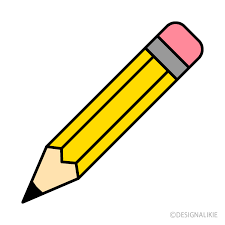 Historical narrative Non-chronological reportsThe Robin – film and book comparisonExploring Christmas poetryHow to help at home: Listen to your child read, and read aloud to your child, as often as possible.  School reading books will be given out with a reading record.  Please fill in your child’s reading record each time they read their school reading book aloud.  The children will be given an opportunity to change their reading book once a week.  Please find opportunities at home to read together for enjoyment. MATHS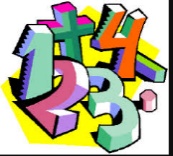 Place Value – Numbers to 10,000Addition and subtraction within 10,000 Multiplication and divisionHow to help at home: Count on and back using a range of numbers, linked to times tables. Count on and back from any 2-digit or 3-digit number in 10s and 100s. Play games such as ‘Guess my Number’, where you think of a number and give clues to narrow down the possibilities. Find as many ways as possible to include your child in mathematical situations e.g. how many more pages do I have to read to get to the end of the chapter? Saving money. Spending money! Converting from one unit of measure to another e.g. minutes to hours, pounds to pence etc.Allow children to log on to TTRockstars and Manga High as often as possible.  SCIENCE 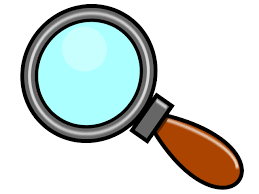 Through the topic ‘Electricity’, the children will study: How electricity is produced, whether it is sourced cleanly, and how it serves a purpose in everyday life.How to create a working circuitElectrical symbols How to help at home: Discuss safety around electricity in the home. Discuss the difference between mains and battery power.  Discuss types of power and the effect on our environment.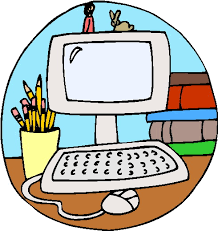 COMPUTING Parents and carers should have recently received information about the national ‘Gender Balance in Computing’ project that we are taking part in. After some initial lessons, the children will be programming using Scratch, to learn about sequencing, selection and repetition. How to help at home: Encourage children to visit the Scratch website using the link on the school website.  Go to Children - Favourite Websites – Click on Scratch. Discuss ways of keeping themselves safe online and on the internet.HISTORYIn this topic the children will be learning about the Mayan civilisation and its contrast with British history. 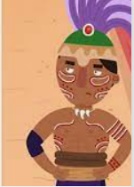 How to help at home: Encourage your child to research this point in history.  Visit museums and see what you can find out! GEOGRAPHY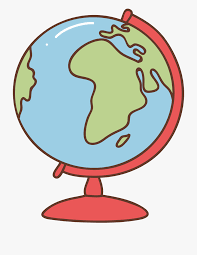 The children will begin their study of Rivers.  Locating local rivers and famous rivers around the world.  How to help at home: Take the children to see local rivers – River Mersey or River Alt..  Help the children to research a famous river of their choicePHYSICAL EDUCATIONOutdoor – Wednesday  Indoor – Friday  Children are to come into school in their PE kit on both days.  How to help at home: Discuss the importance of exercise. Encourage children to be as active as possible.ART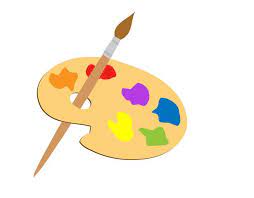 Children will be studying the work of Henri Matisse, linking to our Science work.  They will use sketch books to develop skillsHow to help at home: Visit art galleries.  Experiment with different media. Print off and cut off a part of a painting and complete the rest.KEY DATES Meet the Teacher Evenings: her details will follow)  